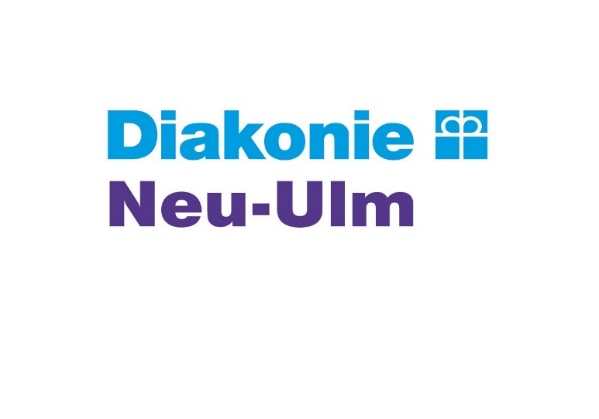 Antrag auf Leistungen des FamilienbudgetsHiermit beantrage ich Leistungen aus dem Familienbudget in Höhe von  Bezahlte Freistellung für einen Tag bei Pflege und Versorgung von pflegebedürftigen Angehörigen.  Bezahlte Freistellung für zwei Tage bei ständiger und hauptverantwortlicher Pflege und Versorgung von      pflegebedürftigen Angehörigen. Bezahlte Freistellung und Zuschüsse bei runden Geburtstagen (60,70,75,80,85,90 oder 95) der eigenen    Eltern sowie für silberne, goldene und diamantene Hochzeit der eigenen Eltern. Bezahlte Freistellung für einen Tag bei der Hochzeit oder Verpartnerung der eigenen Kinder. Zuschüsse zu Einschulung, Kindergartenbeiträge, Klassenfahrten, Ferienbetreuung, Taufe, Kommunion,      Konfirmation, Firmung, Schulmaterialien, Erstausstattung und andere familienfördernde Maßnahmen. Zuschüsse zu Beisetzungskosten bei Tod eines Angehörigen. Zuschüsse zu prophylaktische Maßnahmen zur Gesundheitsförderung (z.B. Kurse, Massagen, etc.) Härtefall und EinzelfallentscheidungNähere Beschreibung der beantragen Leistung (bei Härtefall & bei 2 Tage Pflege von Angehörigen bitte gesondertes Blatt mit Situationsbeschreibung beifügen)Die beantragten Leistungen sind per Beleg / Quittung nachzuweisen und dem Antrag in Kopie beizufügen.Anträge aus dem Familienbudget müssen bis spätestens 30.11. des Antragsjahres eingereicht werden.Mitarbeitende welche bis zum Zeitpunkt der Antragsentscheidung (Mai/ September/ Dezember) beim Diakonischen Werk Neu-Ulm e.V. beschäftigt sind, können einen Antrag stellen. Hinweis: Die Zuschüsse können pro Mitarbeiter/- in und Kalenderjahr bis zu folgender Höhe beantragt werden:250 € bei Mitarbeiter/-innen bis tarifliche Eingruppierung E 5 und bei Auszubildenden225 € bei Mitarbeiter/-innen bis tarifliche Eingruppierung E 8175 € bei Mitarbeiter/-innen bis tarifliche Eingruppierung E 10150 € bei Mitarbeiter/-innen bis tarifliche Eingruppierung E 14Name:Vorname:Mitarbeiter/in bei: (Dienststelle/ Arbeitsbereich)Ich stelle den Antrag für: (Name, Vorname des Angehörigen)geboren am : für folgende Leistungen: (Bitte zutreffendes ankreuzen)Datum, Unterschrift 